Цель: Закрепить и систематизировать знания  по теме, упражнять в дифференциации одежды по сезону, по назначению, по принадлежности, продолжать умение правильно составлять описательный рассказ об одежде, закрепить названия профессии людей, которые изготавливают одежду, развитие психических процессов: внимание, память, воображение. Развитие мелкой моторики. Воспитывать бережное отношение к одежде.Задачи: Формирование умения связно рассказывать о предмете одежды, правильное и последовательное отражение в речи воспринимаемое. Формирование грамматически правильной речи, подбирать нужные слова, определения, активизируя прилагательные в речи.Закрепление знаний детей о названиях предметов одежды, о назначении одежды в зависимости от времени года, об одежде мальчиков и девочек.Стимулирование творческого воображения и накопление положительного эмоционального опыта.Методы:*игротерапия*драмотерапия*беседаПредварительная работа: беседа на тему одежда. Рассматривание тканей из которой шьется одежда. Рассматривание иллюстраций. Разгадывание загадок, заучивание скороговорок. Проведена сюжетно-ролевая игра магазин «Одежда», «Ателье».Ход занятия:В: -«Здравствуйте, уважаемые гости и дорогие дети!» Какие вы сегодня нарядные, красивые, модные! Дома каждый придумал себе свой наряд и оделся так, как захотел. А знаете почему я вас просила нарядно одеться, потому что сегодня наше занятие посвящается моде, если быть точнее, то модной детской одежде. Мы так и назовем его  «Мода весенне-летнего  сезона 2016». А что же такое Мода? Мода – это значит одеваться со вкусом. С давних пор люди стремились к красоте. Мода во все времена удивляла, вызывала недоумение, поражала воображение и озадачивала с первого дня своего появления на свет. Главным отличительным признаком моды считается ее изменчивость. Законодателем моды считается всем известный французский город  - Париж.Сегодня на нашем занятии мы попадём  в необычный дом. Дом, в котором показывают различные модели одежды. Догадались? Как называется этот дом?Д: Дом моделей.В: Правильно! А как мы называем тех, кто показывает одежду и наряды это…Д: Мы их называем манекенщицы или модели.В: А тот, кто придумывает модели одежды кто это?Д: Их называют модельерами, дизайнерами.В: Да. Модельер – это человек, владеющий профессией красиво и модно одевать людей, создавать фасоны одежды.  Но прежде, чем мы с вами попадем  в Дом моделей, ответьте мне пожалуйста на несколько вопросов.-Одинаковую ли одежду шьют для женщин и мужчин, подростков и детей?Д: Нет, не одинаковую. Для женщин – женскую, для мужчин – мужскую, для подростков – подростковую, для детей – детскую.А как называется одежда, которую носят по сезонам? Д: Зимой –зимняя, летом-летняя.В: А кто знает, как называется одежда, которую носят осенью и весной?Д: Демисезонная.Скажите, как мы называем одежду по роду занятий, по профессии людей?Д: Специальная, профессиональная.В: Вы, скоро пойдете в школу и родители вам будут покупать специальную одежду. Как она будет называться ? Д: Школьная форма.В:А где шьют одежду?Д: Одежду шьют на ткацких фабриках для магазинов, крупных универмагов . В ателье или модельных агенствах шьют по индивидуальному заказу.В: ребята, вспомним  одежду на букву «к» и «ш» (куртка, колготки, комбинезон, кофта; шуба, шорты, штаны, шарф, шаравары)В: Ребята, вы, уже  наверное,  обратили внимание, какая здесь красивая и необычная ковровая дорожка. Для чего же она нужна и как ее называют?Д: Это дорожка называется подиум. Для дефиле моделей.В: Молодцы, вы хорошо подготовлены к нашей сегодняшней теме.В: А теперь я вам предлагаю отправится в Дом моделей. Согласны?Внимание! Уважаемые гости, дети, объявляю о начале показа моделей детской одежды весенне-летнего  сезона . Сегодня наши модели будут представлять:Чубуков Иван и Бик Анфиса.Валентина Карташова , Сигаев Станислав и Рязанов Владимир.Сигаев Станислав  и Макарова Елена.Свои комментарии по поводу одежды будут вносить модельеры:Пономарева Полина (поклониться зрителям)Мухина СветланаБоловнев  ПрохорИ так начинаем… (Звучит музыка)Уважаемые зрители!!! Вашему вниманию предоставляется весенняя коллекция детской одежды ..Рассказ-описание модельера..(ребенок)Перед вами –Анфиса.На Анфисе легкий белый свитерок. Джинсы в крупный цветочек очень модны в этом сезоне. А посмотрите на эту бирюзовую жилетку. Она защищает Анфису от ветра. Кеды красно-синие в цветочек. В них Анфиса сможет долго гулять. Весь ансамбль завершает бирюзовая резинка. Вы заметили, что бирюзовый цвет очень актуален в этом сезоне?!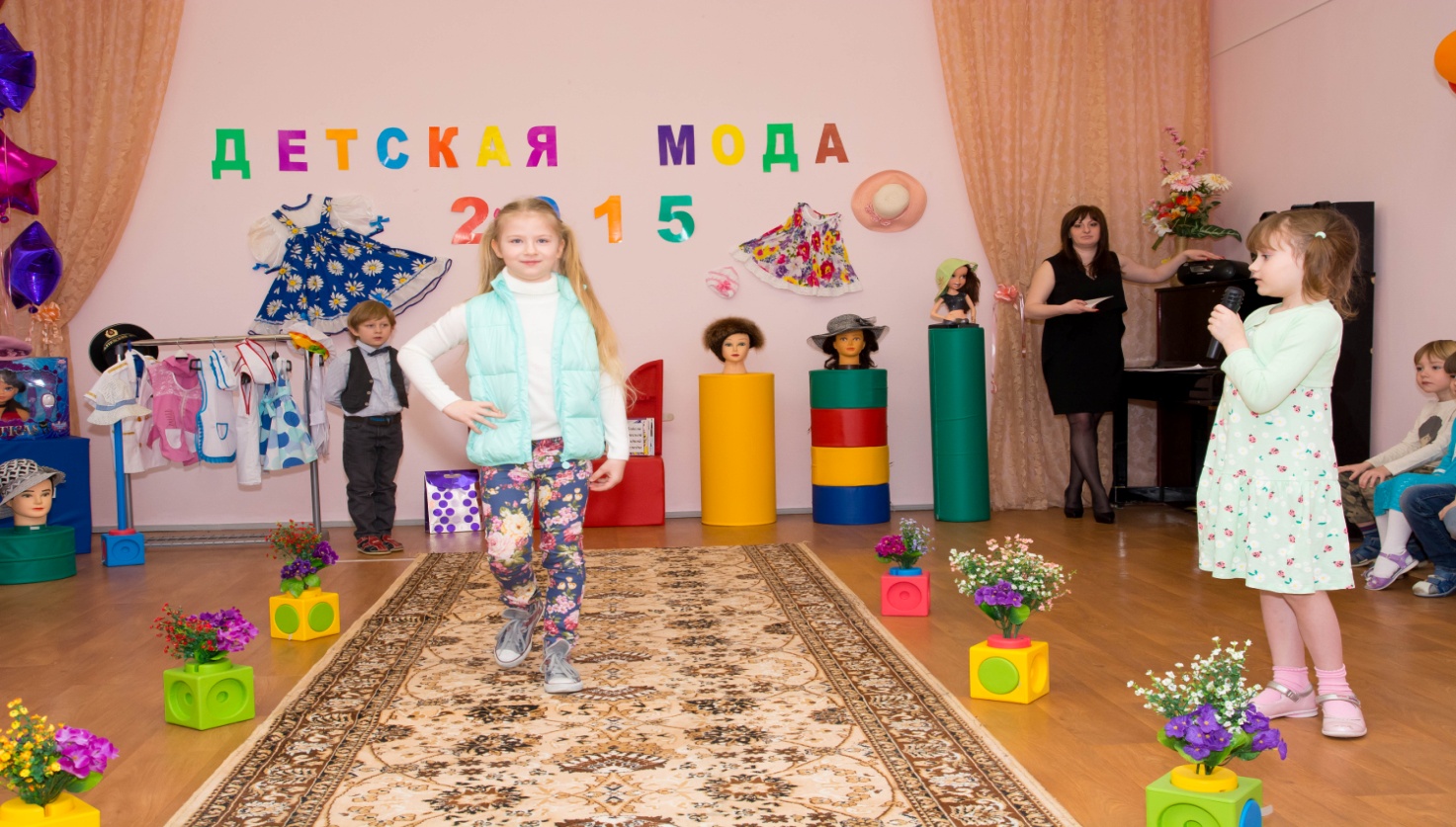 Аплодисменты…Перед вами- Иван.Иван очень активный мальчик, начнем с обуви. На нем черные полуботинки с липучками. Просто надел и побежал!Джинсы светло-коричневого цвета очень практичны. Тельняшка в бело-синию полоску с героями мультфильмов поднимает настроение не только Ивану, но и всем окружающим. Ансамбль завершает красная ветровка, но и здесь сюрприз, Иван, покажите подкладу…  Иван знает толк в моде.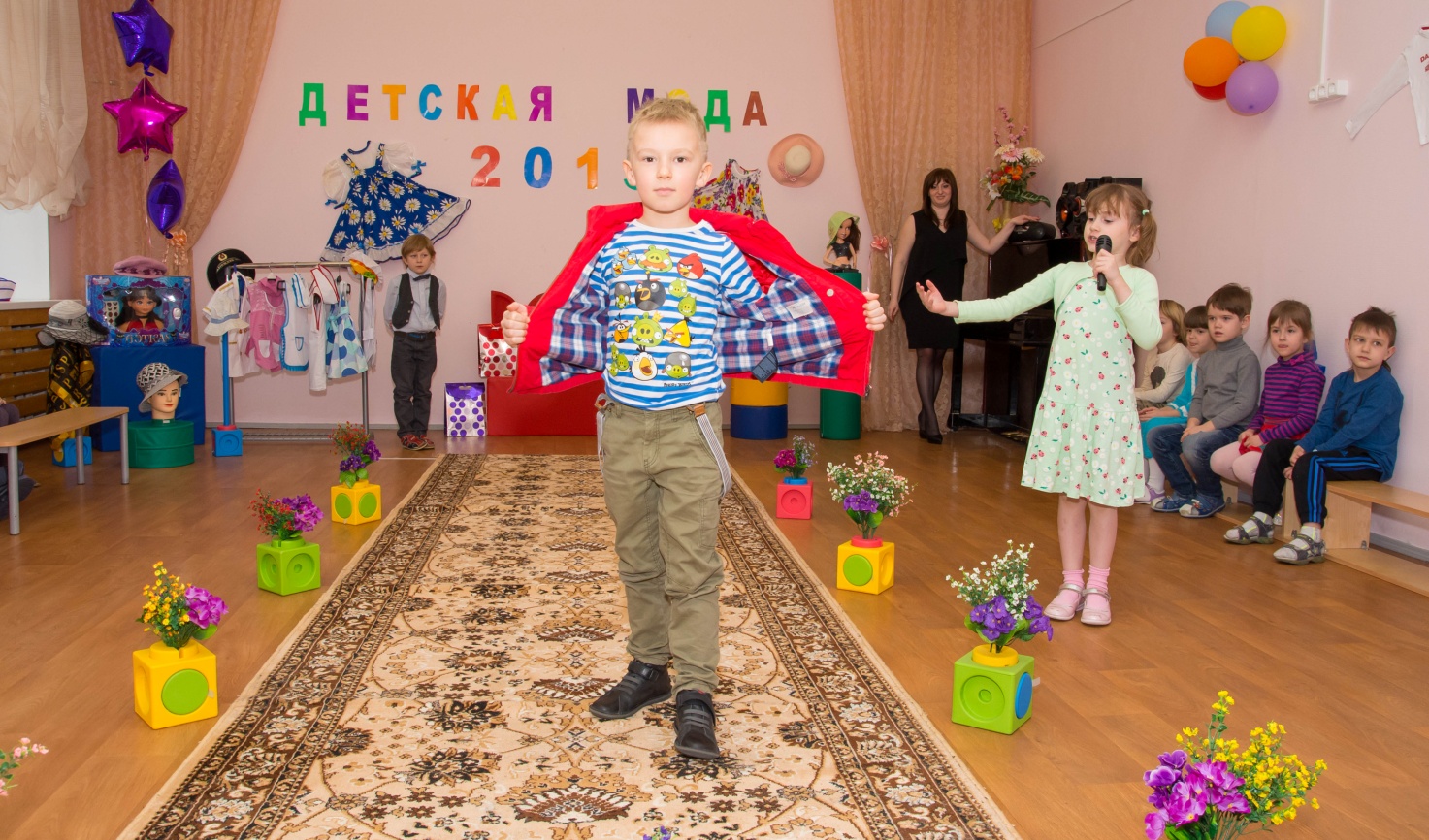 Аплодисменты!Итак, одежда летнего сезона…(звучит музыка)Рассказ –описание модельера(ребенок)Перед вами- Валентина..Легкое, воздушное ярко-бирюзовое платье, которое напоминает о лете, море, солнце. Изящный цветок на поясе, манит бабочку, так удобно подобранную в серебристом кулоне. Завершает образ колготки в тон платью и блестящие туфельки, переливающиеся в лучах летнего солнца, как камешки в крыльях бабочки в ожерелье.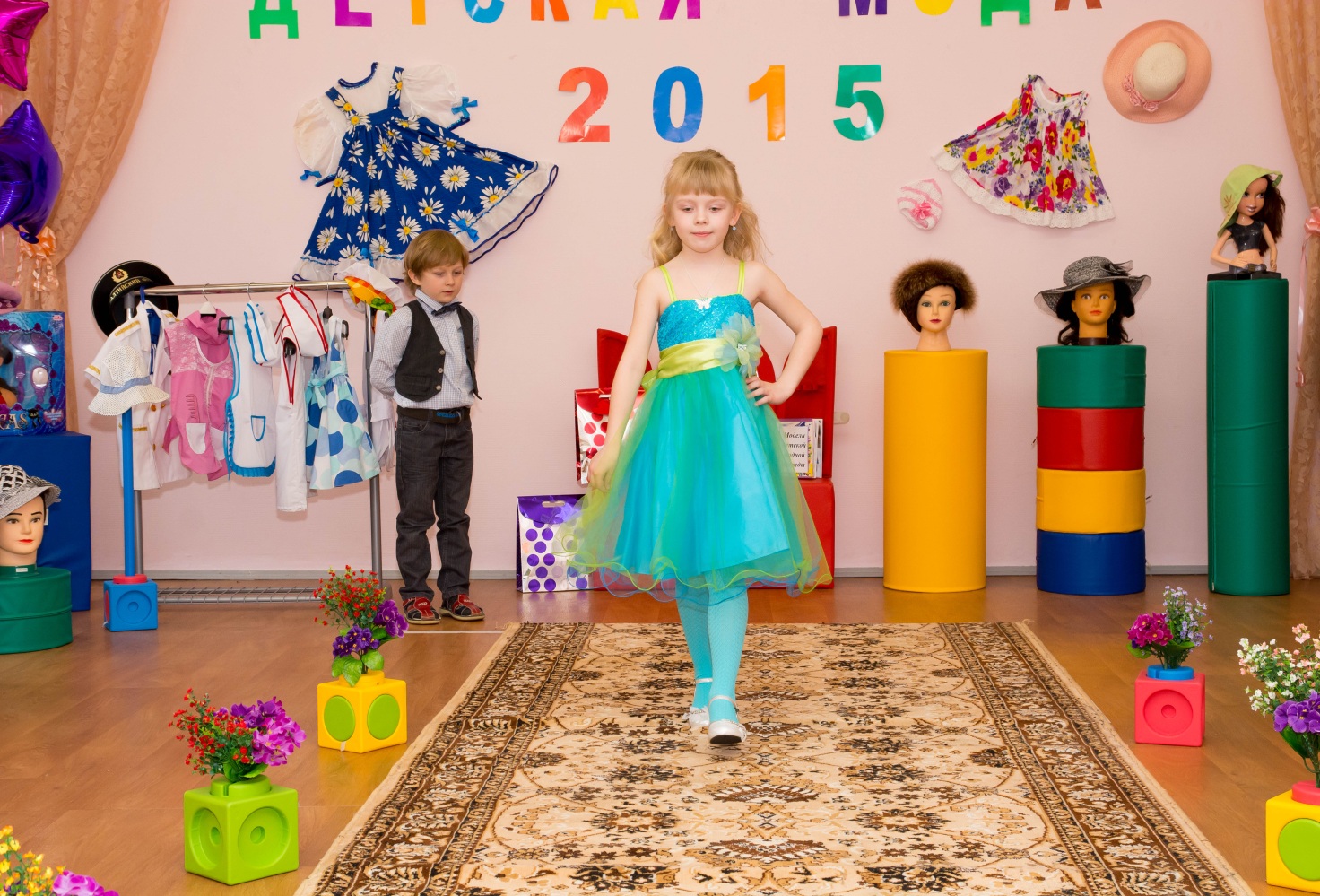 Аплодисменты!Перед вами – Станислав…Обращаем ваше внимание, что и в летней одежде для мальчиков остается тот же спортивный удобный стиль. На Стасе синие джинсовые шорты, голубая футболка и кеды ярких цветов. Для защиты головы от жгучих солнечных лучей надета ярко-красная бандана, которая потом может превратиться в нашейный платок. И образ завершают солнцезащитные очки- хамелеон. А если к этому добавить рюкзак, то походная одежда готова!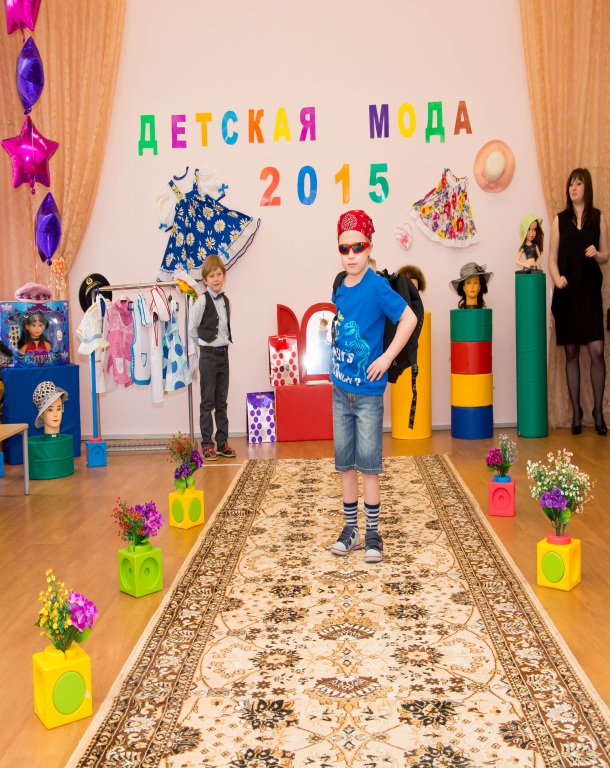 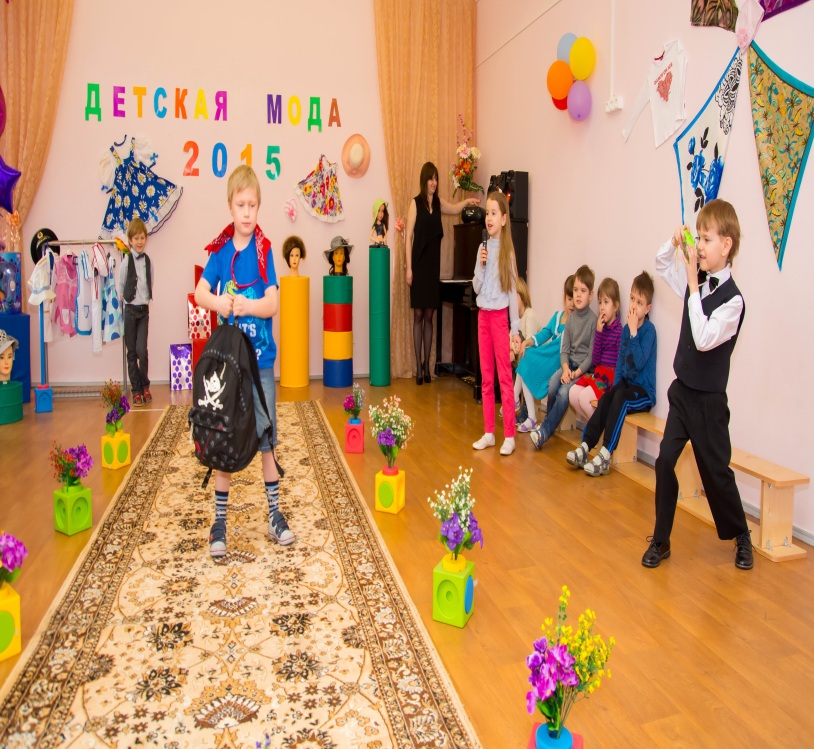 Аплодисменты.Выход мальчика спортсмена – физминутка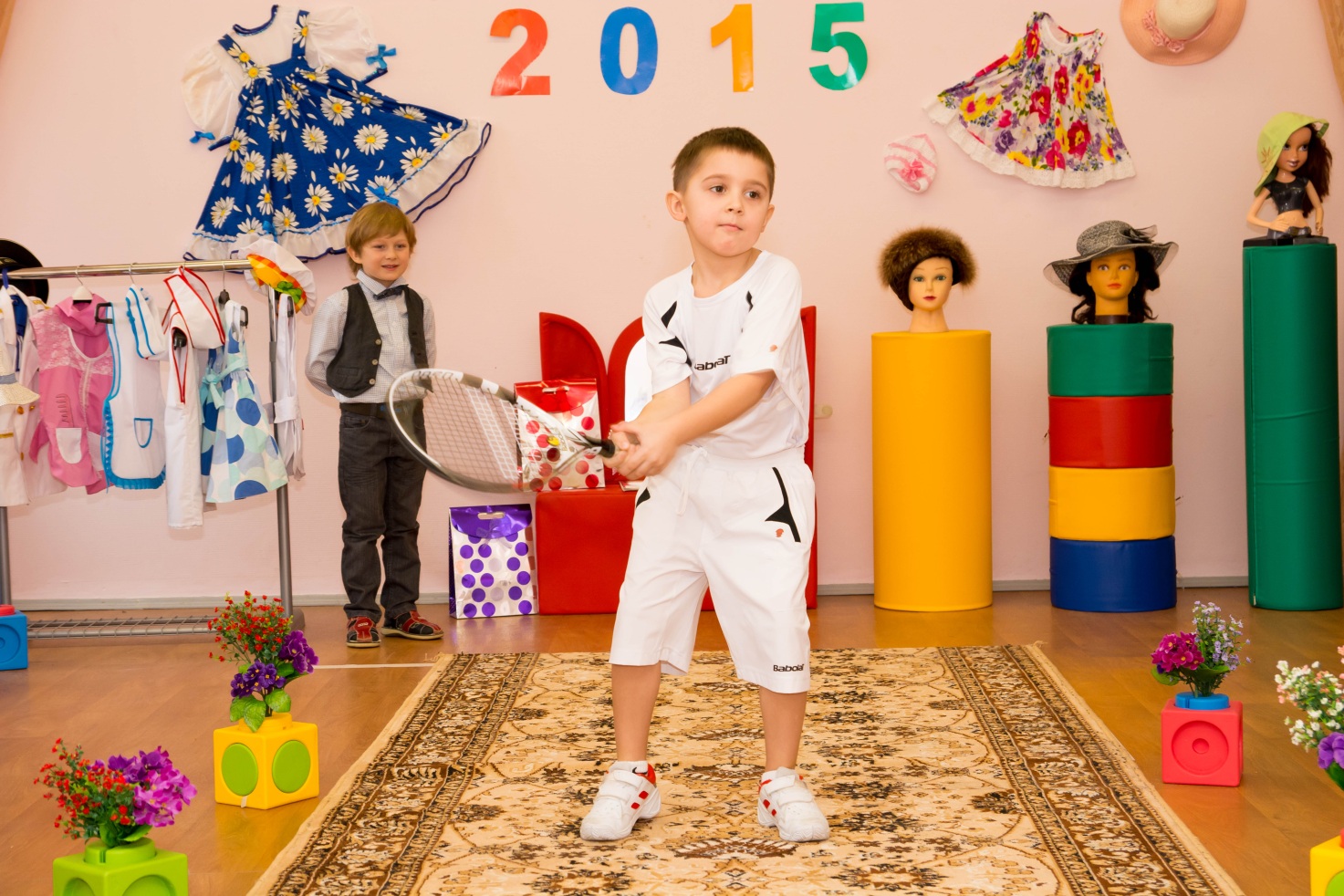 Физминутка « Одежда»Это платье для Наташки  (4 поворота  вправо/ влево)Красные горошки.        (4 прыжка) А на платье два кармашка, («рисуем» на животе кармашки)Спрячем в них ладошки(прикладываем руки к животу)Это брюки для Илюши (топают правой/левой ногой)Сшила бабушка из плюша (показывают, как шить)Ходит в них гулять Илья    (маршируют на месте)Он большой, как ты и я. (руки вверх, тянутся на носочках)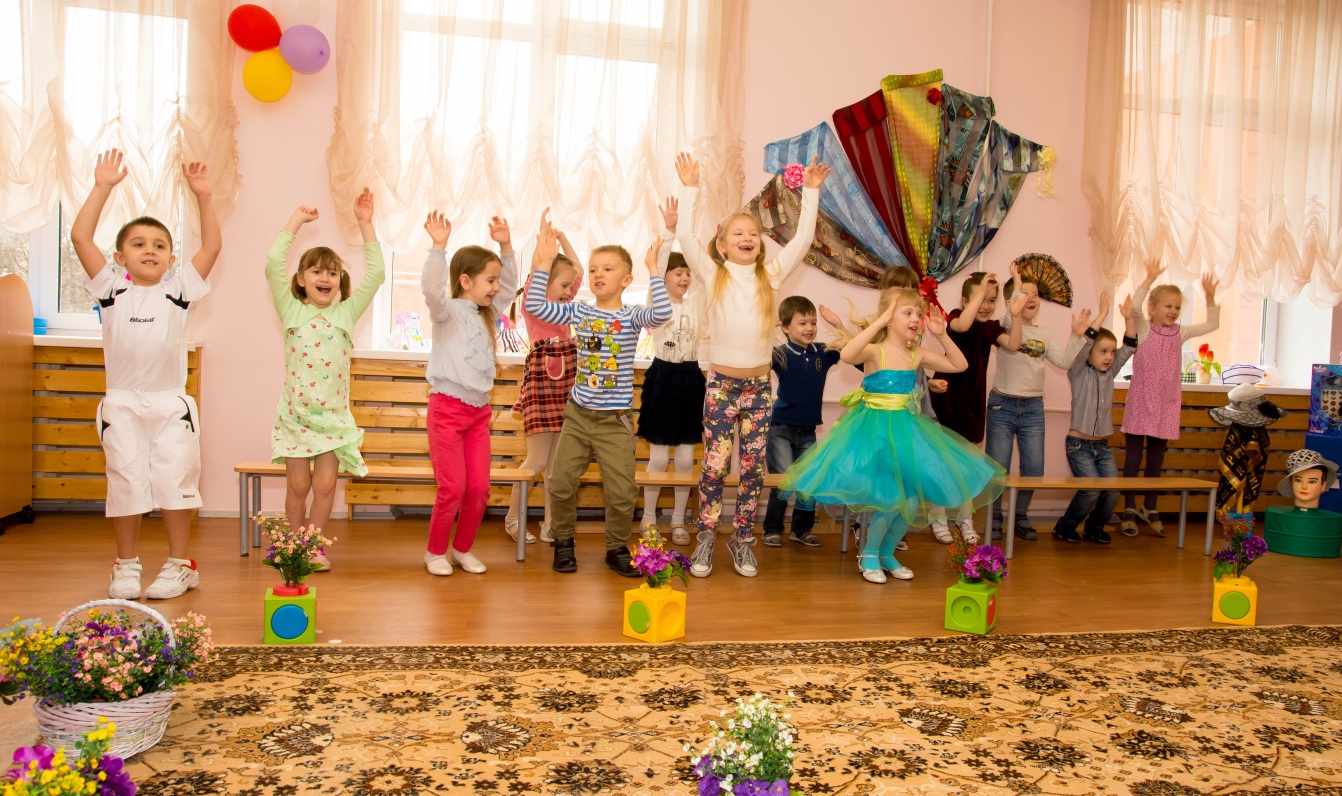 А теперь давайте поиграем и проверим в игре ваши знанияИгра «Назови наоборот»Постирать-испачкатьНадевать-сниматьОбувать-разуватьПокупать-продаватьЗавязать-развязатьЗастегнуть-расстегнутьГладить-мятьПовесить-снятьЗашить-порватьПришивать-отрыватьЗагадки для наших зрителейЗагадкиЧтоб не мерзнуть, пять ребят 
По чуланчикам сидят. перчаткиЯ как зонт ~ не промокаю, 
От дождя вас защищаю, 
И от ветра вас укрою, 
Ну, так что же я такое? плащЗимой протянулся, 
А летом свернулся.Не галстук он, не воротник, 
А шею обжимать привык. 
Но не всегда, а лишь тогда, 
Когда бывают холода.ШарфОно из шерсти иль из драпа,
Из меха воротник богатый,
А чтобы вы не заболели,
Согреет вас от злой метели!
Отгадайте, это что?
Это зимнее... 
(пальто)Спортивную одежду
Не знает лишь невежда:
На теннисные корты
Что надевают? 
(Шорты)Как избавиться от скуки? -
Надоели джинсы, брюки!
Веселее стать мне
Что поможет? 
(Платье) А теперь заключительный показ коллекции. Завершает наше дефиле «Одежда для выпускного бала». Чтобы подчеркнуть важность этого события, которое состоится в нашей подготовительной группе очень скоро. Встречайте…Рассказ –описание модельераПеред вами – Елена…В этом году для девочек на выпускной актуально платье с длинной юбкой солнце. Сшито из тонкого поплин хлопка бежевого оттенка с мелким цветочным рисунком в розовой гамме. Спинка на резинке, растягивается, спереди шнуровка. Низ подола, рукава и вырез горловины окантованы хлопковым шитьем с кремовым оттенком. На ногах белые туфли и белые гольфы. Волосы убраны ободком отделкой из ткани платья. Вы будите просто великолепны на вашем выпускном балу!Для мальчиков актуален белый цвет, поэтому наш выпускник Владимир в белом фраке. На рубашке элегантная бабочка, которая подчеркивает важность события…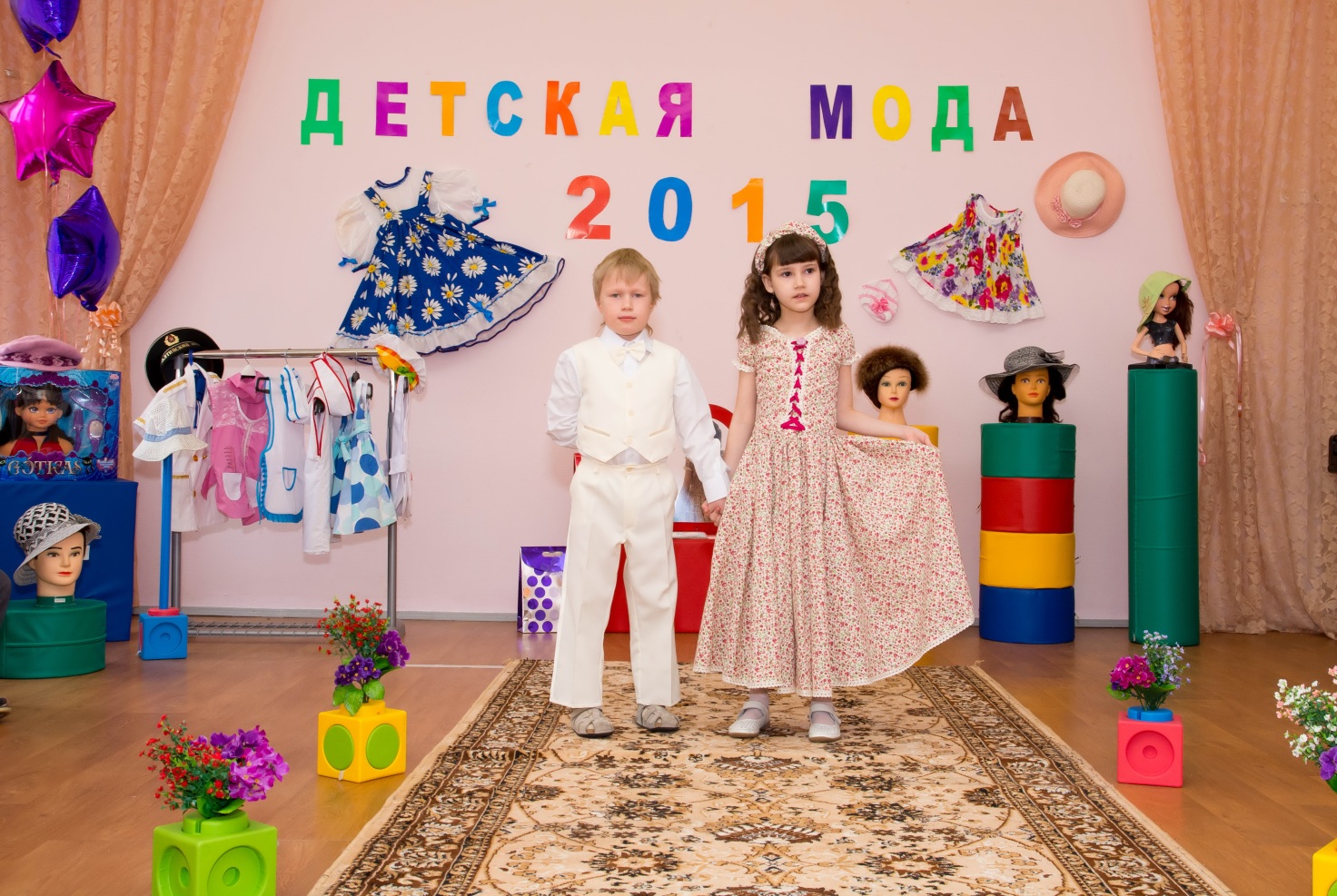 Аплодисменты…Итак, дорогие друзья!  Как вы видите, модная одежда идет всем. Но у человека должна быть красива не только одежда, но и внутренний мир, душа. Не зря говорят в народе «Человека встречают по одежке, а провожают по уму». Поэтому и наша одежда, и наши поступки всегда должны быть прекрасными. ИТОГ….Я вижу, что вы осведомлены в вопросах одежды, моды, умеете красиво одеваться. И теперь я очень надеюсь, что вы мне поможете правильно оформить журнал модной одежды нашей группы и  ваши эскизы нарядов поместим в него  обязательно на следующем занятии.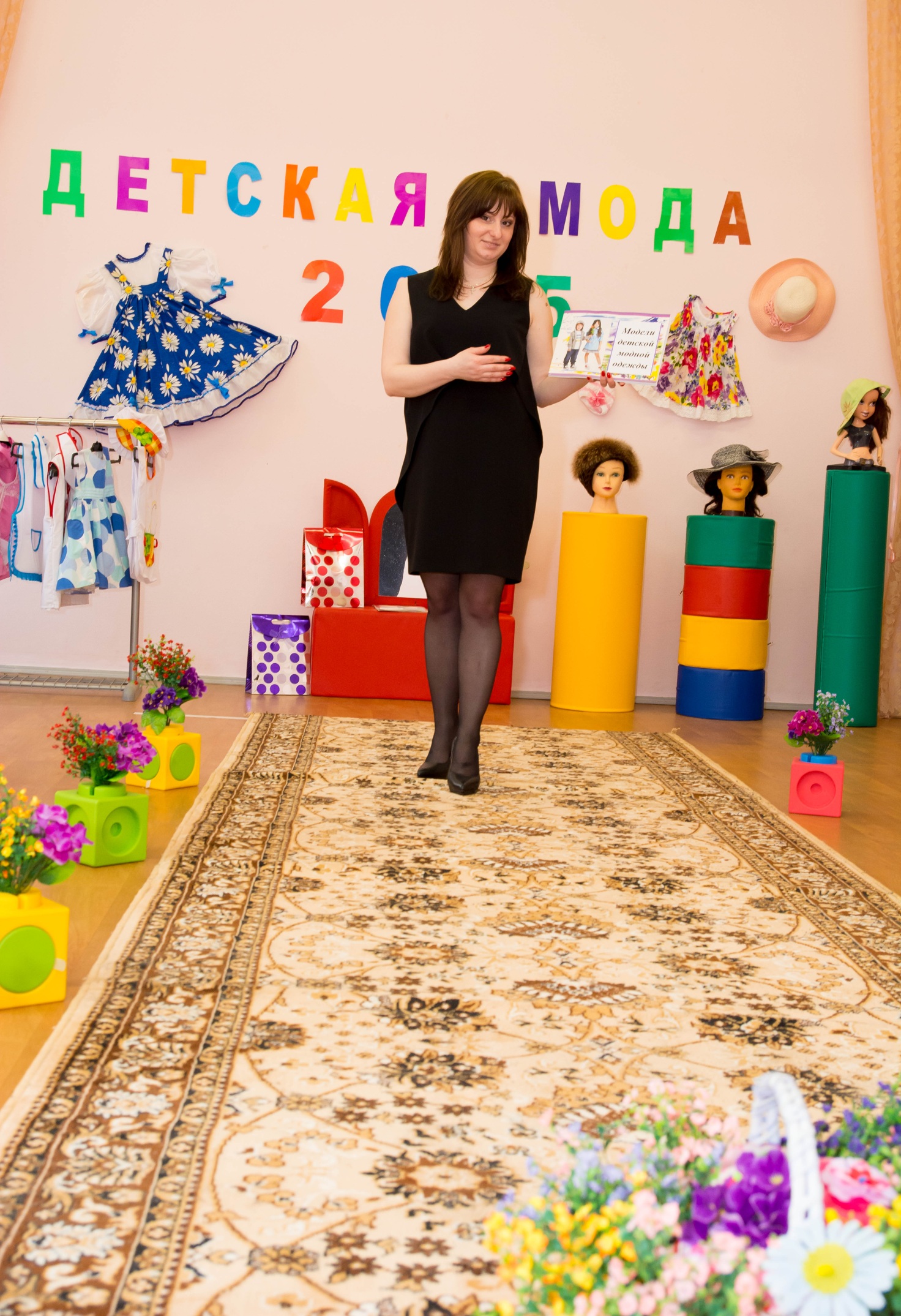 Занятие окончилось друзья!И вам всем желаю яБыть красивыми, опрятными,Модными и аккуратными,Жизнерадостными бытьИ с улыбкою дружить.Ведь улыбка всем подходитИ из моды не выходит.КОНЕЦ,,,Оформление зала…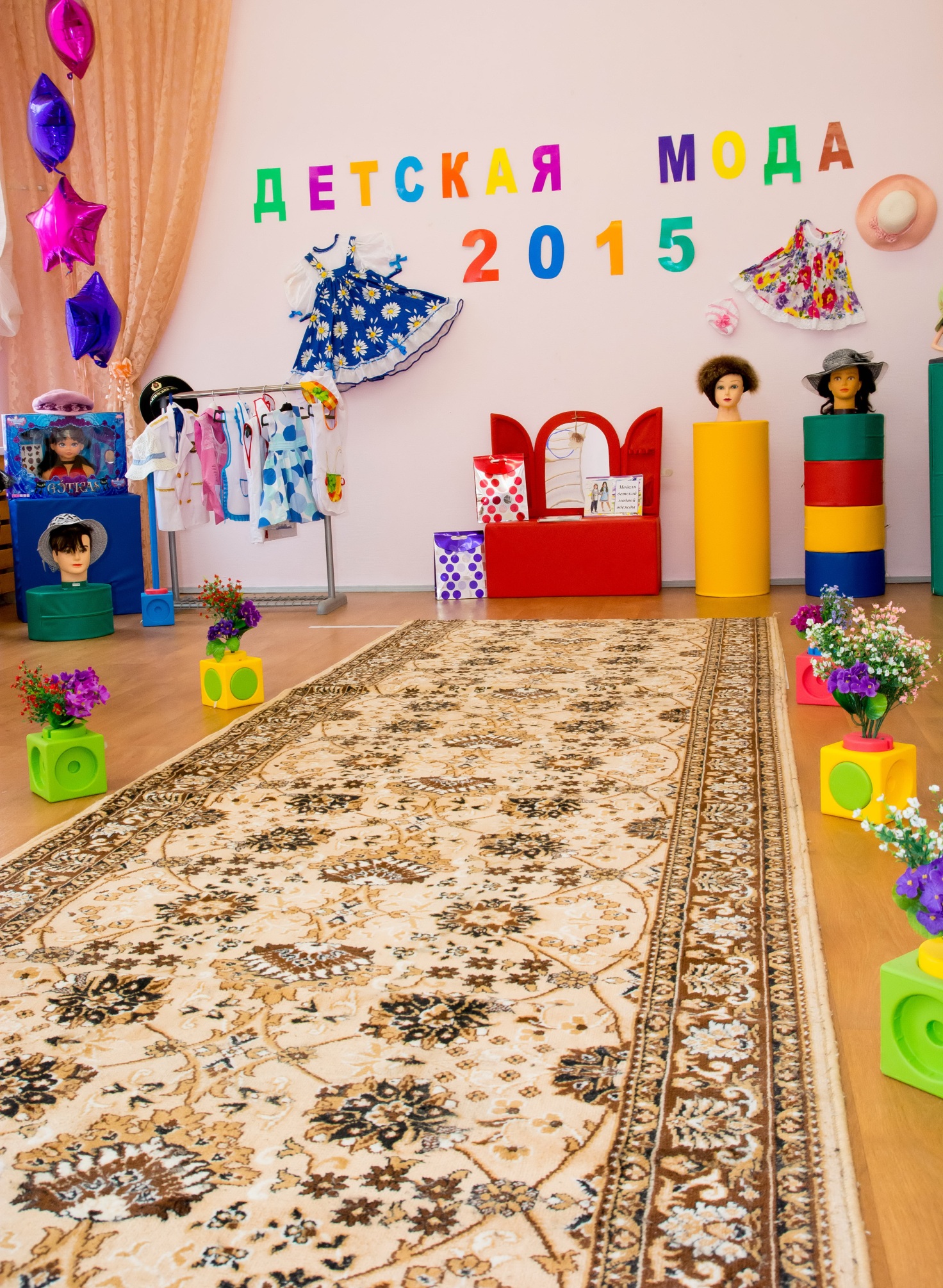 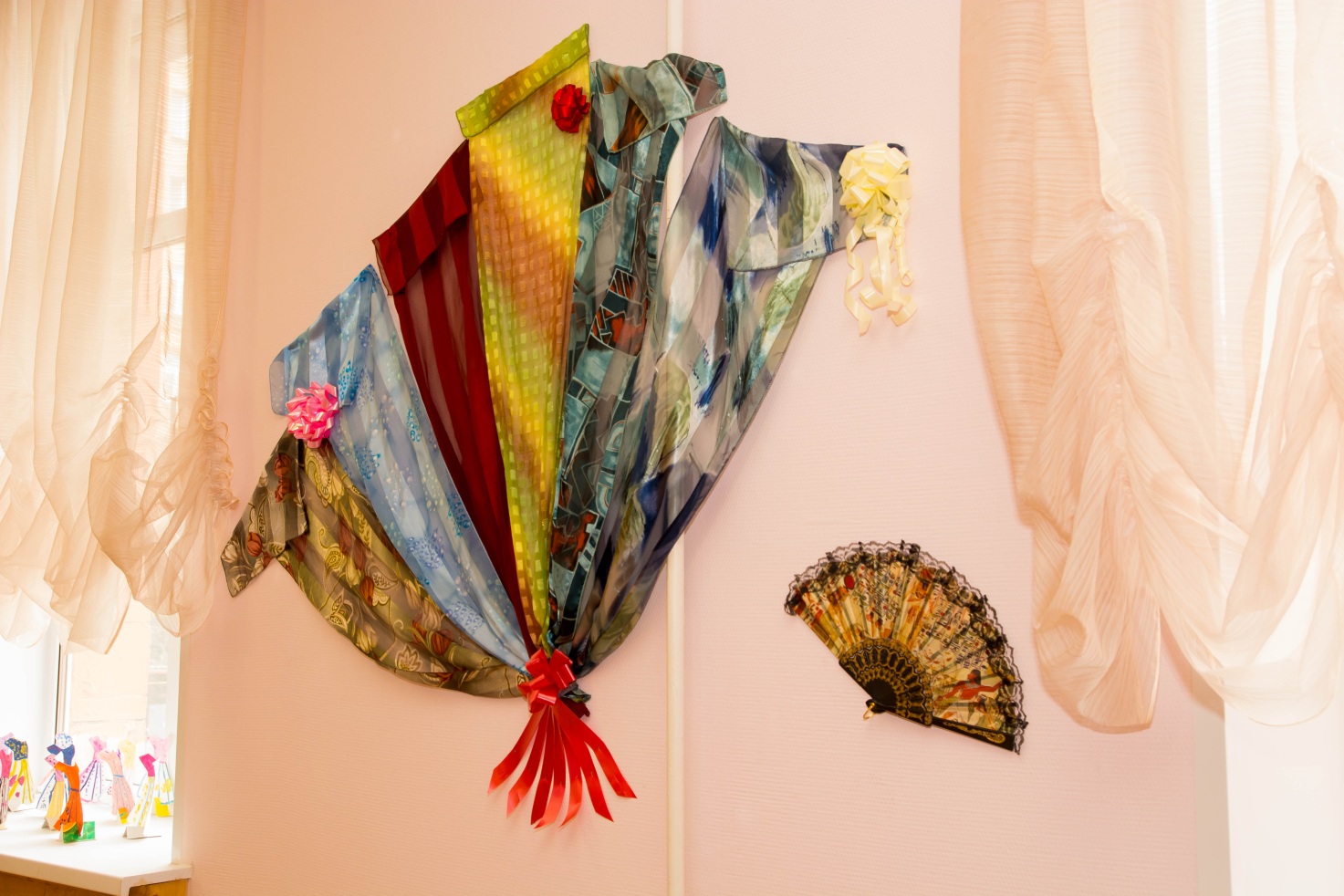 Предварительная работа…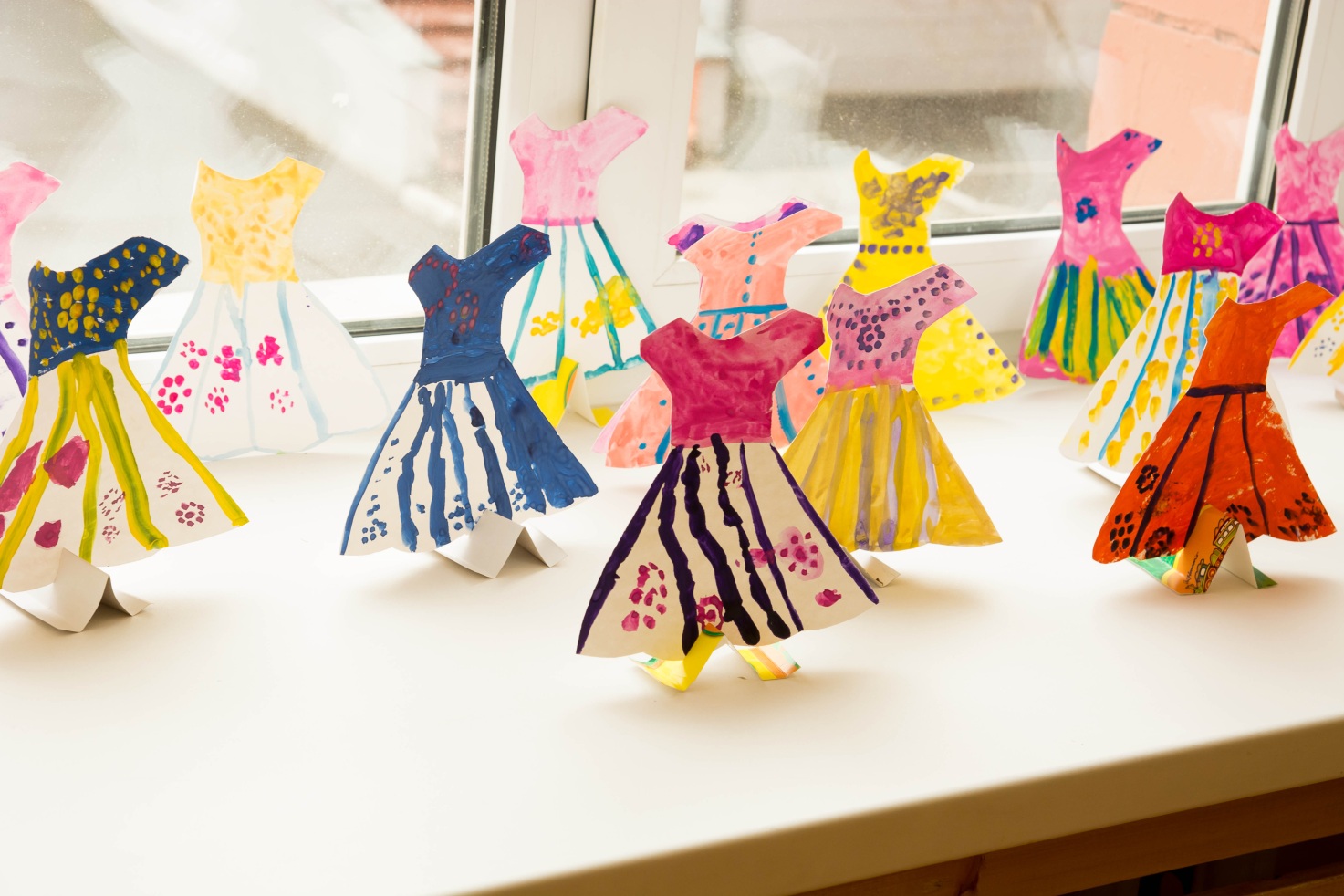  Наш фотограф…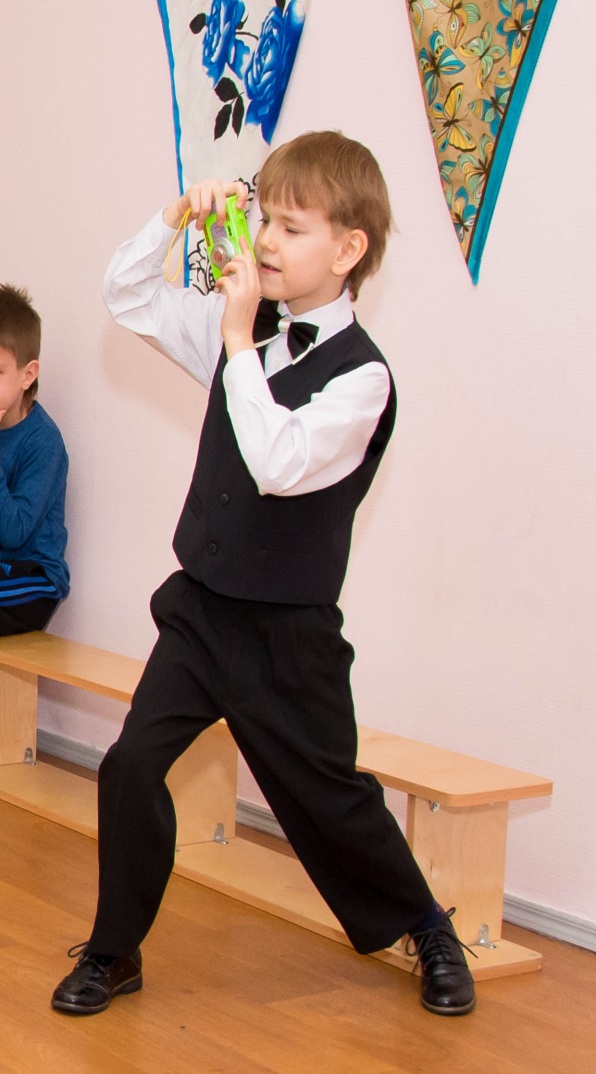 